Администрация Октябрьского муниципального районаФилиал муниципального казенного общеобразовательного учреждения «Средняя общеобразовательная школа села Екатерино- Никольское» в селе Столбовое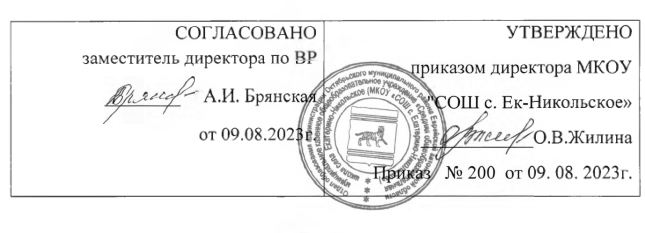 ДОПОЛНИТЕЛЬНАЯ ОБЩЕОБРАЗОВАТЕЛЬНАЯ ОБЩЕРАЗВИВАЮЩАЯ ПРОГРАММА ХУДОЖЕСТВЕННОЙ НАПРАВЛЕННОСТИ«ВОЛШЕБНАЯ МАСТЕРСКАЯ»Срок реализации:1год    Возраст детей:  8 - 10 летГалахова О.Н.педагог дополнительного образованияс. Столбовое2023 годРаздел 1. «Комплекс основных характеристик программы»Пояснительная записка      Данная программа является дополнительной общеобразовательной общеразвивающей художественно – эстетической  направленности,   очной   формы   обучения,   сроком   реализации 1 год,   для детей 8-10 лет  базового уровня освоения.     Программа позволяет дать основные представления обучающихся о  художественном творчестве, которое  имеют огромное значение в становлении личности ребенка. Во время занятий художественной деятельностью у ребенка развиваются воображение и фантазия, пространственное мышление, зрительное восприятие. Он учится наблюдать, анализировать, запоминать, понимать прекрасное, отличать искусство от дешевых подделок. Приобретая практические умения и навыки, ребенок получает возможность удовлетворить потребность в созидании, реализовать желание что-либо создавать своими руками.     Одним из тех видов деятельности, который наиболее полно способствует развитиюхудожественного творчества у детей, является изобразительное искусство.Программа составлена в соответствии с государственными требованиями к образовательным программам системы дополнительного образования детей на основе следующих нормативных документов:Федеральный закон от 29 декабря 2012 года № 273-ФЗ «Об образовании в Российской Федерации»;Приказ Министерства просвещения Российской Федерации от 09 ноября 2018 года№ 196 «Об утверждении порядка организации и осуществления образовательной деятельности по дополнительным общеобразовательным программам»;Письмо Минобрнауки РФ от 18.11.2015 № 09-3242 «О направлении рекомендаций» (вместе «Методические рекомендации по проектированию дополнительных общеразвивающих программ (включая разноуровневые программы)»;Распоряжение Правительства Российской Федерации от 4 сентября 2014 года № 1726-р «Концепция развития дополнительного образования детей»;Распоряжение Правительства Российской Федерации от 29 мая 2015 года № 996-р«Стратегия развития воспитания в Российской Федерации на период до 2025 года»;Постановление Правительства Российской Федерации от 30 декабря 2015 года № 1493 «О государственной программе «Патриотическое воспитание граждан Российской Федерации на 2016-2020 годы»;Постановление Главного государственного санитарного врача РФ от 04.07.2014 № 41 «Об утверждении СанПиН 2.4.4.3172-14 «Санитарно-эпидемиологические требования к устройству, содержанию и организации режима работы образовательных организаций дополнительного образования детей»;Федеральная	целевая	программа	развития	образования	на	2016-2020	годы, утвержденная Постановлением Правительства Российской Федерации от 23 мая 2015 года№ 1499;Приказ директора МКОУ «СОШ с. Ек -  Никольское» от 08.09.2023г. №200 «Об утверждении дополнительных общеобразовательных программ  на 2023-2024 учебный год».     Актуальность данной программы заключается в том, обусловлена важностью формирования личностных качеств через образное мышление и постижение законов гармонии в природе и изобразительном искусстве и заключается в необходимости развития творческих способностей каждого ребенка посредством продуктивной изобразительной деятельности, что соответствует задачам «Концепции духовно-нравственного развития».При обучении по программе обучающиеся расширяют и углубляют познания о языке изобразительного искусства, совершенствуют художественные техники, получают новые знания по основам композиции, переходят от плоскостного к объемному изображению окружающего мира.     Новизна данной дополнительной	общеобразовательной общеразвивающей  программы состоит в том, что она интегрирует такие виды изобразительного искусства, как рисунок, живопись, декоративно-прикладное творчество, народное искусство. В процессе освоения программного материала также четко прослеживается интеграция с такими областями знания, как экология, литература, краеведение. Предоставляемая возможность «пробы сил» в различных видах художественной деятельности будет содействовать воспитанию у детей оригинального творческого мышления, развитию уверенности в себе, формированию адекватной самооценки     Отличительная особенность дополнительной	общеразвивающей	программы художественной направленности «Волшебная мастерская» в том, что разработаны занятия, направленные на развитие креативного мышления ребенка, раскрытие творческого и нравственного потенциала, воспитания чувства единства человека и природы, познания самого себя, формирование образного мышления.     Программа модифицированная       разработана на основе авторской образовательной программы дополнительного образования «Наполни душу красотой» педагога Л.И. Трепетуновой.     Особенности возрастной группыОбучение рассчитано на детей 8 – 10 лет     Уровень освоения программы – за период обучения все обучающиеся приобретают опыт собственной творческой деятельности, участвуют в выставках, показывают результаты на открытых занятиях, конкурсах различных уровней     Объём программы  272 часа.     Срок освоения программы – 1 год.      Режим занятий: 4 раза в неделю по 2 часа.      Условия реализации программы: В основе обучения  занятия. Набор детей  осуществляется независимо от их способностей и умений. В объединение принимаются все любознательные обучающиеся с 8 лет, желающие заниматься декоративно-прикладным творчеством, проявляющие интерес к данному виду творчества.       В связи с тем, что занятия творчества требует индивидуального подхода, наполняемость группы не превышает 15 человек.     Режим занятий и объем программы Цель и задачи программы     Цель программы: формирование художественно-творческих способностей детей в области различных видов изобразительного,  декоративно - прикладного искусства.Задачи: Обучающие:учить приемам исполнительского мастерства: слушать, видеть, понимать и анализировать произведения искусства;освоить термины, формулировать определения понятий, используемых в опыте мастеров искусства;способствовать формированию познавательного интереса к изобразительному искусствурасширить знания в вопросах языка изобразительного искусства. Воспитательные:привить интерес к народному искусству, различному виду деятельности; воспитывать трудолюбие, бережное отношение к окружающим, самостоятельность и аккуратность; создать условия для  образовательного пространства, способствующего проявлению задатков, творчества обучающихся через изобразительное и декоративно – прикладное искусство.  Развивающие:развить у детей внимание к их творческим способностям и закреплять его в процессе индивидуальной и коллективной творческой деятельности;развить эстетический и художественный вкус.Учебный планСодержание программы     Содержание данной программы направлено на выполнение творческих работ, основой которых является индивидуальное и коллективное творчество. В основном вся практическая деятельность основана на изготовлении изделий. Обучение планируется дифференцированно с обязательным учётом состояния здоровья учащихся. Программой предусмотрено выполнение практических работ, которые способствуют формированию умений осознанно применять полученные знания на практике по изготовлению художественных ценностей из различных материалов. На учебных занятиях в процессе труда обращается внимание на соблюдение правил безопасности труда, санитарии и личной гигиены, на рациональную организацию рабочего места, бережного отношения к инструментам, оборудованию в процессе изготовления художественных изделий. Программа знакомит с новыми увлекательными видами рукоделия.Программа рассчитана на 272 часа (8 часов в неделю), имеет блочный принцип и состоит из отдельных разделов.
Блок «Изобразительное искусство».
Разделы:
- язык изобразительного искусства;
- оформительские работы;
- рисование;
- пластилинография;
- бумагопластика;
- экскурсии;
- итоговое занятие.
Блок «Текстильные материалы».
Разделы:
- материаловедение;
- машиноведение;
- декоративно творческие работы;
- вязание (крючок, спицы). 1. Вводное.
Изобразительное искусство в современной жизни.Теория. Организация рабочего места. Материально – технические средства, правила работы и безопасность при использовании материалов и приспособлении на занятиях.  План работы, его корректировка (при необходимости). Об организации занятий, материалах и принадлежностях, необходимых для приобретения. Личная гигиена. Режим работы кружка. Техника безопасности при работе с режущими, колющими инструментами, электро -  нагревательными приборами; правила культуры труда. Создание эмоционально – благоприятной атмосферы в творческом коллективе.Практика. Рисунок по представлению.Форма  занятия. Рассказ с элементами беседы. Демонстрация образцов.Методическое      обеспечение.   Инструкции по технике безопасности, образцы изделий.
2. Язык изобразительного искусства.
Теория. Продолжить знакомство с инструментами и материалами,  применяемых на занятиях изобразительного искусства;  учить окрашивать бумагу различными способами. Развивать технику работы карандашом, кистью, глазомер. Учить: из простых геометрических форм конструировать более сложные. Дать понятие основных и составных цветов; познакомить с особенностями акварельных и гуашевых красок. Повторение правил композиции; учить изображать предметы в перспективном сокращении.
Практика. Рисунок по представлению.Форма  занятия. Рассказ с элементами беседы. Демонстрация образцов.Методическое      обеспечение.   Инструкции по технике безопасности, образцы изделий.3. Декоративная творческая работа. 
Теория. Значение народного искусства как мощное средство эстетического, трудового, патриотического воспитания. Простые и красивые изделия народных мастеров помогают прививать детям любовь к родному краю, учить их видеть и беречь природу, уважать труд взрослых. Обучение детей самостоятельно выполнять эскизы оформление различных изделий, применять различные художественные материалы, техники, изученные в этом году.
Беседы об искусстве оригами. Правила сгибания и складывания. Знакомство с азбукой оригами, складывание базовых форм, изготовление простых и движущихся моделей, работа с модулями. Изготовление композиций. Знакомство  с искусством мозаики, применение яичной скорлупы и крупы в мозаичных работах на занятиях и дома.
Продолжить изучение свойств пластичных материалов(пластилин), для создания декоративных поделок. Изготовление картины в технике «пластилинография», «квиллинг», «оригами».
 Учить детей бережному отношению к окружающей среде, через изготовление поделок из бросового материала.
Изготовление самодельных игрушек, поделок, сувениров из ткани; работать по шаблону; в процессе работы ориентироваться на пропорцию изделия; соединять детали ручными и машинными швами, клеем. Практика. Изготовление поделок.Форма  занятия. Рассказ с элементами беседы. Демонстрация образцов.Методическое      обеспечение.   Инструкции по технике безопасности, образцы изделий.4.Оформительские работы. 
Теория. Предусматривают оформление выполненных работ различными видами рамок; украшение и декорирование праздничных залов; изготовление различной атрибутики, открыток, стенгазет; создание коллективных работ из различных материалов с использованием различных технологий, методов.Практика. Изготовление поделок.Форма  занятия. Рассказ с элементами беседы. Демонстрация образцов.Методическое      обеспечение.   Инструкции по технике безопасности, образцы изделий.
5. Создание изделий из текстильных, поделочных материалов. 
Теория. Изготовление швейных изделий в различной технике, поделок из ткани, трикотажа. Изготовление декоративных элементов в различных техниках: вышивка, плетение, отделка бисером, кистями и т.д.Практика. Изготовление поделок.Форма  занятия. Рассказ с элементами беседы. Демонстрация образцов.Методическое      обеспечение.   Инструкции по технике безопасности, образцы изделий.
6.Материаловедение.
Теория. Повторение и закрепление знаний о происхождении растительных и животных волокон. Знакомство с тканями из искусственных и синтетических волокон, их производстве (общее).
Определение лицевой и изнаночной сторон, долевую и уточную нить.
Правила раскроя с понятием: шаблон, выкройка, припуск, без припуска.Практика. Изготовление поделок.Форма  занятия. Рассказ с элементами беседы. Демонстрация образцов.Методическое      обеспечение.   Инструкции по технике безопасности, образцы изделий.
7.Машиноведение. 
Теория. Безопасные приемы труда; намотка нити на шпульку; заправка машины верхней и нижней нитью; регулирование длины стежка; основные неполадки и их устранение (чистка челночного устройства, смена иглы); уход, смазка, чистка швейной машины.Практика. Изготовление поделок.Форма  занятия. Рассказ с элементами беседы. Демонстрация образцов.Методическое      обеспечение.   Инструкции по технике безопасности, образцы изделий.
8.Вязание.
Теория. Изучение (повторение) основных приемов вязания, вязание изделия различными видами петель ( из квадрата, круга, прямое вязание) по выбору. Чтение схем, составление схем. Изготовление поделки по выбору, образцу.Практика. Изготовление поделок.Форма  занятия. Рассказ с элементами беседы. Демонстрация образцов.Методическое      обеспечение.   Инструкции по технике безопасности, образцы изделий.
9.Воспитательная работа.
Теория. Привлечение детей в проведении традиционных общественных мероприятиях, беседах, праздников,  концертной деятельности.
Практика. Выступление детей.Форма  занятия. Праздники. Планируемые результаты Предметные результаты:- ознакомить  с основами изобразительного и декоративно- прикладного  искусства;- научить работать с  различными материалами и инструментами, помочь овладеть основами современных технологий в изобразительном и декоративно- прикладном  творчестве, основам культуры труда;- научить детей грамотно строить композицию с выделением композиционного центра, передачей сюжета.     Личностные результаты:- развитие у детей важнейших сфер личности: самосознание, воля, мотивация к творчеству и самостоятельности;- формирование у детей устойчивого интереса к искусству и занятиям художественным творчеством;- развитие творческих способностей;- развитие у детей индивидуальных способностей: фантазии, наблюдательности, мелкой моторики рук, глазомера, образного и пространственного мышления, концентрации внимания.- воспитание терпения, воли, усидчивости, трудолюбия, аккуратности.     Метапредметные результаты:- развитие у детей необходимых социально- трудовых, коммуникативных, творческо- поисковых и иных навыков, требующихся для социальной адаптации к условиям изменяющейся действительности;- воспитание чувства патриотизма и гордости за национальное творческое наследие и уважение к произведениям искусства народных мастеров и художников;- развитие у детей эстетического восприятия, эстетического вкуса и эмоционально – чувственного отношения к предметам и явлениям действительности;- сформировать устойчивое стремление к соблюдению основ культуры труда (аккуратности, бережливости, экономному отношению к материалам, бережному отношению к труду товарищей, соблюдению правил личной гигиены и техники безопасности).Раздел 2. «Комплекс организационно-педагогических условий»                                       2.1. Календарно -  тематический план (Приложение 1)2.2. Условия реализации программыМатериально – техническое обеспечение     Для успешной реализации учебного процесса способствует соответствующаяматериально- техническая база:учебный кабинет с соответствующим оборудованием (учебная мебель,  демонстрационная доска)- оборудование:- инструменты: ножницы, игла, линейка, циркуль, шило, карандаши, пинцет, иглы, булавки, крючки для вязания; - материалы: акварельные краски, гуашь, пластилин, картон, цветная и белая бумага, клей ПВА, клей «Момент», фанера, всевозможное вторсырьё, широкий ассортимент природного материала, нитки, ткань.Наглядное обеспечение1.Альбомы с образцами и схемами, шаблоны, трафареты, карты.2.Образцы поделок.                                                       Дидактическое обеспечение     Дидактический материал включает в себя специальную и дополнительную литературу, разработки отдельных методических аспектов необходимых для проведения занятий (Приложение 2).Дидактические пособия: альбом с образцами техник, схемы их выполнения, образцы изделий, карточки-задания по темам программы, инструкции по технике безопасности (при                    работе с иглами и булавками, с ножницами), справочная и специальная литература.Формы аттестации     Итоговая аттестация осуществляется в форме выставки.  Контрольно-оценочные материалы     На занятиях применяется поурочный, тематический и итоговый контроль. Уровень освоения материала выявляется в беседах, в выполнении практических и творческих заданий. В течение года ведется индивидуальное педагогическое наблюдение за творческим развитием каждого обучающегося (Приложение 3). Методическое обеспечение     Организация образовательного процесса по данной программе предполагает создание для обучающихся творческой, свободной, комфортной среды. Этому способствует использование педагогом методов обучения, позволяющих достичь максимального результата. К ним относятся беседа, рассказ, объяснения, показ, демонстрация иллюстративного материала и фотографий. Применяются активные методы обучения: выполнение практических работ, выставки, экскурсии. Педагогом активно используются современные образовательные технологии: проектные, информационно-коммуникационные, личностно- ориентированного обучения, технологии мастерских.     Познавательный интерес детей усиливается за счет систематического проведения экскурсий, просмотра видеоматериалов, участия в выставках. Список литературыЛитература для педагога1. Б.А.	Столяров	«Путь	в	изобразительное	искусство»,	I	часть	«Язык изобразительного искусства», II часть «Жанры живописи» (Министерство культуры и массовых коммуникаций РФ, Министерство образования и науки РФ, ГРМ, Российский центр музейной педагогики и детского творчества, СП, 2004)2. Музейно-педагогическая программа «Здравствуй, музей!». Концепция, структура, содержание. 2008г. Издание исправленное, дополненное. Программа «Здравствуй, музей!» легла в основу программы художественного воспитания и образования детей и юношества в Русском музее, удостоенной Государственной премии Российской Федерации в области литературы и искусства за 2003 год.3. Столяров Б.А. Язык изобразительного искусства. Учебный курс / Гос. Русский музей; Центр музейной педагогики; РГПУ им. А.И. Герцена. - СПб., 2004 - 184 с.+ CD. -(Образовательная программа "Путь в изобразительное искусство").4. Столяров Б.А. Жанры живописи. Учебный курс / Гос. Русский музей; Центр музейной педагогики; РГПУ им. А.И. Герцена. - СПб., 2004 - 288 с. - (Образовательная программа "Путь в изобразительное искусство").Дополнительная литература       1.Анастази А. Психологическое тестирование Книга 1. М., 1982.       2.Дерябо С.Д. Учителю о диагностике эффективности образовательной среды. М., 1997.Сайты, использованные для разработки программы и организации образовательного процесса:http://stranamasterov.ru/blog/3274/teaserhttp://fictionbook.ru/author/olga_zayiceva/dekorativniye_cvetiy_iz_tkani_bumagi_koj/http://www.fialki.ru/node/4524http://origamis.ru/tag/modulnoe-origamiЛитература для детей и родителейВ. Гончар. «Игрушки из бумаги», М.: Аким, 97. Журналы «Свирель».Столяров Б.А. Язык изобразительного искусства. Учебный курс / Гос. Русский музей; Центр музейной педагогики; РГПУ им. А.И. Герцена. - СПб., 2004. - CDСтоляров Б.А. Жанры живописи. Учебный курс / Гос. Русский музей; Центр музейной педагогики; РГПУ им. А.И. Герцена. - СПб., 2004. - CD                                                                                                                                         ПРИЛОЖЕНИЕ 1         Календарно- тематическое планирование программы «Волшебная мастерская»Возраст обучающихся 8 – 10 летПедагог дополнительного образования О.Н. ГалаховаГруппа 1 год обучения №п/пУровень сложностиКол-во часов1базовый272Год обученияПродолжительность занятийПериодичность в неделюКоличество часов в неделюКоличество часов в годКоличественный состав1 год2 часа4 раза8 часов2724 чел.№ п/пНаименование темыВсегоТеорияПрактикаФормы аттестации/ контроля1 Блок Изобразительное искусство128191091Вводное занятие22Устный опрос. Рефлексия. Опрос по ТБ.2Язык изобразительного искусства46739Наблюдение, самоконтроль, взаимоконтрольСамоанализ работ.3Рисование с натуры и по представлению68860Наблюдение, самоконтроль, взаимоконтрольСамоанализ работ.4Оформительские работы615Наблюдение, самоконтроль, взаимоконтрольСамоанализ работ.5Экскурсии44Наблюдение, самоконтроль, взаимоконтрольСамоанализ работ.6Итоговое занятие211Наблюдение, самоконтроль, взаимоконтрольСамоанализ работ  2БлокТекстильные материалы144181267Вводное занятие22Устный опрос. Рефлексия. Опрос по ТБ.8Материаловедение413Наблюдение, самоконтроль, взаимоконтрольСамоанализ работ.9Машиноведение817Наблюдение, самоконтроль, взаимоконтрольСамоанализ работ.10Создание изделий из текстильных, поделочных материалов24420Наблюдение, самоконтроль, взаимоконтрольСамоанализ работ.11Декоративные и творческие работы74668Наблюдение, самоконтроль, взаимоконтрольСамоанализ работ.12Вязание26323Наблюдение, самоконтроль, взаимоконтрольСамоанализ работ.13Воспитательная работа615Наблюдение, самоконтроль, взаимоконтрольСамоанализ работ.Итого27237235№занятия№ темыТема учебного занятияДатаЧасыСодержание деятельностиСодержание деятельностиСодержание деятельностиСодержание деятельности№занятия№ темыТема учебного занятияДатаЧасыТеоретическая часть занятияТеоретическая часть занятияПрактическая часть занятияПрактическая часть занятия№занятия№ темыТема учебного занятияДатаЧасыКоличество часовФорма организациидеятельностиКоличество часовФорма организациидеятельности11Вводное занятие.Изобразительное искусство. Организация работы.11групповая21Пр/ч «Мир изобразительного искусства».1 1групповая32Рисунок.Рисунок – основа всех видов искусства (линия).11групповая42Рисунок – основа всех видов искусства (штрих, тон).11групповая53Изобразительные средства рисунка (карандаш).11групповая63Изобразительные средства рисунка (карандаш).11групповая74Изобразительные средства рисунка (акварель).11групповая84Изобразительные средства рисунка (акварель).11групповая95Изобразительные средства рисунка (гуашь).11групповая105Изобразительные средства рисунка (гуашь).11групповая116Язык цвета.Приёмы рисования акварелью (заливка). 11групповая126Приёмы рисования акварелью (отмывка).  11групповая137Приёмы рисования акварелью (вливание)11групповая147Приёмы рисования акварелью (ала-прима, лессировка)11групповая158Насыщенность.11групповая168Колорит.11групповая179Цвет и свет.11групповая189Цвет и свет.11групповая1910Свет и тень.11групповая2010Свет и тень.11групповая2111Цвет и чувства.11групповая2211Цвет и чувства.11групповая2312Картина.Формат и размер картины.11групповая2412Формат и размер картины.11групповая2513Динамика и статика в живописи.11групповая2613Динамика и статика в живописи.11групповая2714Фактура изображаемых предметов.11групповая2814Фактура изображаемых предметов.11групповая2915Линейная перспектива.Законы линейной перспективы.11групповая3015Рисунок «Дорога, уходящая вдаль». 11групповая3116Рисунок « Течёт река». 11групповая3216Рисунок « Аллея».11групповая3317Построение перспективы округлых форм.Окружности и эллипсы.11групповая3417Окружности и эллипсы.11групповая3518Формы предметов.11групповая3618Формы предметов.11групповая3719Изображение теней и отражений. Тени.11групповая3819Изображение теней (акварель)11групповая3920Изображение теней. Творческая работа.11групповая4020Отражения предметов воде.11групповая4121Отражения предметов воде.11групповая4221Отражения предметов воде. Творческая работа.11групповая4322Воздушная перспектива.Законы воздушной перспективы. Построение пейзажа.  11групповая4422Пейзаж. Творческая работа в цвете.11групповая4523Глубина картиной плоскости. (упражнения)11групповая4623Глубина картиной плоскости. Творческая работа.11групповая4724Живописное решение. Творческая работа.11групповая4824Живописное решение. Творческая работа.11групповая4925Композиция пейзажа.Виды пейзажа. Эскизы.11групповая5025Пейзаж (набросок)11групповая5126Пейзаж в графике (граттаж)11групповая5226Пейзаж в графике (граттаж)11групповая5327Пейзаж в живописи (пастель) 11групповая5427Пейзаж в живописи (пастель)11групповая5528Пейзаж в живописи (акварель).11групповая5628Пейзаж в живописи (акварель).11групповая5729Пейзаж в живописи (гуашь).11групповая5829Пейзаж в живописи (гуашь).1групповая5930Жанр натюрморта.11групповая1групповая6030Вид натюрморта (набросок)11групповая6131Предмет и его форма. Упражнения.11групповая6231Предмет и его форма (набросок)11групповая6332Размещение композиции на плоскости.11групповая6432Размещение композиции на плоскости.11групповая6533Натюрморт в графике (гравюра) 11групповая6633Натюрморт в графике (гравюра)11групповая6734Натюрморт в живописи,  (акварель, гуашь, гризайль) - 311групповая6834Натюрморт в живописи,  (акварель, гуашь, гризайль) - 311групповая6935Архитектура.Архитектура, как вид искусства (вводное). 11групповая7035Русская изба (эскиз)11групповая7136Архитектурный ракурс (упражнения)11групповая7236Архитектурный ракурс.11групповая7337Творческая работа «Русский терем».11групповая7437Творческая работа «Русский терем».11групповая7538Главный объект в изобразительном искусстве-человек.Голова человека (рисунок).11групповая1групповая7638Пропорции головы человека (упражнения)11групповая7739Лицо и чувства. 11групповая7839Лицо и чувства.11групповая7940Портрет. Творческая работа.11групповая8040Пропорции фигуры человека (упражнения)11групповая8141Статика фигуры человека (упражнения)11групповая8241Статика фигуры человека. Творческая работа.11групповая8342Динамика фигуры человека (упражнения)11групповая8442Динамика фигуры человека. Творческая работа.11групповая8543Бытовой жанр.11групповая8643Процесс создания картины.11групповая8744Композиция картины.11групповая8844Творческая работа «Моя семья».11групповая8945Тематическое рисование.Творческая работа «Тебе, мой учитель!»11групповая9045Творческая работа «Для самой любимой».11групповая9146Творческая работа «Новогодние чудеса».11групповая9246Творческая работа «Новогодняя ёлка».11групповая9347Творческая работа «Защитник Отечества».11групповая9447Творческая работа «Прекрасный праздник весны».11групповая9548Творческая работа «Великий праздник – 9 мая».11групповая9648Творческая работа «Здравствуй, лето!».11групповая9749В мире литературных героев.Иллюстрация. Эскизы народных сказок (по выбору).11групповая9849Рисуем сказку  (набросок).11групповая9950Мой сказочный герой. 11групповая10050Мой сказочный герой (живописное решение).11групповая10151Рисование на свободную тему.Времена года; рисунок к празднику; открытка и т.д.11групповая10251Творческая мастерская.11групповая10352Творческая мастерская.11групповая10452Творческая мастерская.11групповая10553Творческая мастерская.11групповая10653Творческая мастерская.11групповая10754Творческая мастерская.11групповая10854Творческая мастерская.11групповая10955Творческая мастерская.11групповая11055Творческая мастерская.11групповая11156Аппликация.Аппликация, её виды.11групповая11256Коллаж.  11групповая11357Графическая аппликация.11групповая11457Графическая аппликация. Творческая работа.11групповая11558Обрывная аппликация.11групповая11658«Уголок леса» коллективная работа.11групповая11759Оформительские работы.Вспомогательные, отделочные работы, изготовление дополнительных элементов, украшений, рамок, паспарту.11групповая11859Творческая работа.11групповая11960Творческая работа.11групповая12060Творческая работа.11групповая12161Творческая работа.11групповая12261Творческая работа.11групповая12362Экскурсии.Красота природы в различное время года: Золотая осень;11групповая12462Красота зимнего пейзажа;11групповая12563Весенние радости;11групповая12663На цветочной полянке.11групповая12764Итоговое занятие.Организация выставки.11групповая12864Выставка творческих работ, подведение итогов.11групповая12965Текстильные материалы.Вводное занятие.Организация рабочего места. Общие требования. 11групповая13065Инструменты и материалы. ТБ.11групповая13166Материаловедение.Природа происхождения тканей.11групповая13266Свойства тканей.11групповая13367Шаблоны и припуски.11групповая13467Правила раскроя.11групповая13568Машиноведение.Техника безопасности. Заправка машины нитками.11групповая13668Работа на швейной машине.11групповая13769Неполадки и их устранение.11групповая13869Уход за швейной машиной.11групповая13970Машинные строчки и швы, их назначение (стачной шов)11групповая14070Машинные строчки и швы, их назначение (запошивный шов)11групповая14171Машинные строчки и швы, их назначение (накладной шов)11групповая14271Машинные строчки и швы, их назначение (накладной шов)11групповая14372Создание изделий из текстильных, поделочных материалов.Изготовление цветов из ткани. Выбор материала.11групповая14472Подготовка материала к раскрою. ВТО.11групповая14573Раскрой деталей цветка.11групповая14673Стачивание деталей.11групповая14774Сборка цветка.11групповая14874Сборка цветка.11групповая14975Изготовление цветов.11групповая15075Изготовление цветов.11групповая15176Создание композиции.11групповая15276Композиция. Оформление панно «Цветы».11групповая15377Мягкая игрушка «Медвежонок». Выбор ткани.11групповая15477Подготовка ткани к раскрою.11групповая15578Выкройка. Изготовление выкройки.11групповая15678Изготовление выкройки.11групповая15779Стачивание деталей.11групповая15879Стачивание деталей.11групповая15980Ручные швы. Сборка игрушки.11групповая16080Ручные швы. Сборка игрушки.11групповая16181Сборка игрушки.11групповая16281Оформление игрушки.11групповая16382Панорама. Коллективная работа: «Мишки на опушке». 11групповая16482Оформление коллективной работы.11групповая16583Оформление коллективной работы. Выставка.11групповая16683Итоговое занятие.11групповая16784Вязание.Вводное, основные приемы вязания (петля, цепочка из в/п).11групповая1групповая16884Полотно. Прямое вязание (ст.без н.; ст.с накидами).11групповая16985Схема. Вязание по схеме.11групповая17085Прямое вязание (пышный столбик)11групповая17186Квадрат. Вывязывание квадрата11групповая17286Вывязывание квадрата (образец прихватки)11групповая17387Вязание по спирали. Вязание салфетки.11групповая17487Вязание по спирали. Вязание салфетки.11групповая17588Вязание по спирали. Вязание салфетки.11групповая17688Вязание по спирали. Вязание салфетки.11групповая17789Проект: брелок, игрушка, сувенир, салфетка (по выбору).11групповая17889Изготовление поделки.11групповая17990Изготовление поделки.11групповая18090Изготовление поделки.11групповая18191Изготовление поделки.11групповая18291Изготовление поделки.11групповая18392Изготовление поделки.11групповая18492Изготовление поделки.11групповая18593Изготовление поделки.11групповая18693Изготовление поделки.11групповая18794Изготовление поделки.11групповая18894Изготовление поделки.11групповая18995Изготовление поделки.11групповая19095Изготовление дополнительных элементов.11групповая19196Изготовление дополнительных элементов.11групповая19296Итоговое занятие. Выставка работ.11групповая19397Мозаика.Изготовление основы для панно.11групповая1групповая19497Выбор темы. Эскизы.11групповая19598Перевод рисунка на основу.11групповая19698Работа над эскизом.11групповая19799Цветовая гамма. Подбор  материала (яичная скорлупа, крупа)11групповая19899Работа над панно.11групповая199100Работа над панно.11групповая200100Работа над панно.11групповая201101Работа над панно.11групповая202101Окончание работы, подмалёвок.11групповая203102Окончание работы, устранение недочётов.11групповая204102Оформление панно.11групповая205103Оформление панно.11групповая206103Итоговое. Выставка работ.11групповая207104Пластилинография.Вводное. Материалы и инструменты.11групповая208104Объёмные и плоские изображения. Изготовление основы.11групповая209105Способы работы пластилином (упражнения)11групповая210105Натюрморт (по выбору). Эскизы.11групповая211106Перенос эскиза на основу.11групповая212106Средства выразительности.11групповая213107Работа в материале.11групповая214107Работа в материале.11групповая215108Работа в материале.11групповая216108Работа в материале.11групповая217109Работа в материале.11групповая218109Работа над фактурой.11групповая219110Оформление картины.11групповая220110Итоговое. Выставка работ.11групповая221111Бумагопластика. Квиллинг. Вводное.11групповая222111Материалы и приспособления.11групповая223112Материалы и приспособления.11групповая224112Основные приёмы работы.11групповая225113Основные приёмы работы.11групповая226113Изготовление роллов.11групповая227114Изготовление роллов.11групповая228114Изготовление роллов.11групповая229115Изготовление элементов цветка.11групповая230116Изготовление элементов цветка.11групповая231117Изготовление элементов цветка.11групповая232117Сборка цветочка.11групповая233118Сборка цветочка.11групповая234118Изготовление букета.11групповая235119Изготовление букета.11групповая236119Изготовление букета.11групповая237120Изготовление листика. Композиция.11групповая238120Изготовление листика. Композиция.11групповая239121Работа над поделкой.11групповая240121Работа над поделкой.11групповая241122Работа над поделкой.11групповая242122Работа над поделкой.11групповая243123Дополнительные элементы, украшения.11групповая244123Дополнительные элементы, украшения.11групповая245124Дополнительные элементы, украшения.11групповая246124Окончательная работа. Выставка работ.11групповая247125Оригами.Вводное.11групповая248125Квадрат из прямоугольника. Базовые формы.11групповая249126Квадрат из прямоугольника. Базовые формы.11групповая250126Процесс складывания бумаги.11групповая251127Процесс складывания бумаги.11групповая252127Основные изгибы. Условные знаки, обозначения.1253128Основные изгибы. Условные знаки, обозначения.11групповая254128Базовые формы «Воздушный змей». Стилизованный цветок.  11групповая255129Базовые формы «Воздушный змей». Стилизованный цветок.  11групповая256129Композиция «Цветы в вазе».11групповая257130Композиция «Цветы в вазе».11групповая258130Композиция «Цветы в вазе».11групповая259131Базовые формы «Дверь».11групповая260131Поделка «Дом».11групповая261132Базовые формы «Двойной квадрат». Изготовление цветка - гвоздика.11групповая262132Базовые формы «Двойной квадрат». Изготовление цветка - гвоздика.11групповая263133Изготовление цветка -  василёк.11групповая264133Изготовление цветка -  василёк.11групповая265134Изготовление цветка - вьюнок.11групповая266134Изготовление цветка - вьюнок.11групповая267135Композиция «Полевые цветы».11групповая268135Композиция «Полевые цветы».11групповая269136Композиция «Бабочка». 11групповая270136«Бабочка». Оформление композиции.11групповая271137«Бабочка». Оформление композиции.11групповая272137Итоговое. Конкурс «Умелые руки».11групповаяИТОГО:ИТОГО:ИТОГО:27237235